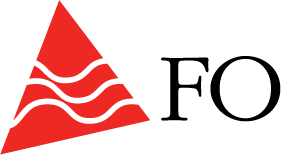 FO HORDALAND 23.08.18PROTOKOLL STYREMØTE NR 5/2018 FO AVDELING HORDALAND
Tid: 	Torsdag 23.mai
Sted: 	FO kontoretObservatør: organisasjonstillitsvalgt Lena YtrelandSaker utsatt fra sist styremøteFaste saker til styremøte er markert med rødt. Tidsplan er ment som veiledende for møteledelsen og for møtedeltakereAktuelle saker neste styremøte – som er 25.septemberForslag til dagsorden med fremdriftsplan:Grethe KvistLeder/ AU/ LSSMohamad MehdiNestleder /AUSPermisjon 13.20-15.30Bente OwrenFylkessekretær/AU/1.vara LSVRenathe Remes ØenAU/2.vara LSBPermisjon 09.00-12.00Ann Grete AasheimProfesjonsfaglig ansvarligBPermisjon 09.00-10.30Siv MykingProfesjonsfaglig ansvarlig SErik BirkelandProfesjonsfaglig ansvarlig VPermisjon 14.00-15.30Jan AarskogMedlemBCarjet DemirMedlemBMeldt forfallRolf UnnelandMedlemVTrude Devik1.varaSPermisjon 13.00-15.30Kenneth Larsen2.varaVMeldt forfallMagnus Nymoen3.varaBIngenSak nr.Tidsplan3809.00-09.1010Innkalling og dagsorden3909.10-09.2010Avdelingen 4009.20-09.255AU møter4109.25-09.3510Styremøter4209.35-09.405FO Studentene4309.40-09.5010Utvalgsarbeid, råd og komiteer4409.50-10.0010Representantskapsmøter4510.00-10.1010Økonomi10.10-10.2010Pause4610.20 -11.2060Tiltaksplan11.20-12.0040Lunsj – 4712.00-13.0060Bufetat – situasjonen i område Bergen13.00-13.1010Pause4813.10-14.1030Profesjonsfaglig utvalg Sosionomene14.10-14.20Pause4914.20-14.5030Krisesenteret i Bergen – aktuell situasjon 5014.50-15.2030Varsling, fryktkultur – hva skjer der ute?5115.20-15.3030Vervekampanje - medlemssituasjonenEventuelt0rganisasjonsdebatten med regionalisering INNKALLING OG DAGSORDEN – 10 minutterVed Grethe KvistGjennomgang av innkalling og forslag til dagsorden. Forslag om andre saker og saker til Eventuelt fremmes under denne saken. Møter holdes jamfør vedtatt møteplan vedtatt i representantskapsmøte 07.12.17. Kalenderinnkalling sendt og Innkalling med dagsorden sendt 16.08.17AU har i AU sak 47/18 forslag om at organisasjonstillitsvalgt tar over ansvaret for å skrive protokoller fra avdelingsstyremøtene. Begrunnelsen for å frigjøre fylkessekretær fra arbeidet er ønske fra AU om å legge til rette for bedre deltagelse på møtene. Fylkessekretær får i oppgave å være protokollkomite sammen med organisasjonstillitsvalgt og godkjenner protokollen på vegne av avdelingsstyret. Sakspapir - lagt ut på web som saksdokument:Innkalling med dagsordenVedtak: Styret godkjenner innkalling og forslag til dagsorden.Møteledelse: Grethe Kvist og Mohamad MehdiProtokollfører: Lena YtrelandAVDELINGEN – 10 minutter Ved Grethe KvistSakspapir – lagt ut på web som saksdokument:Oppdatert Møte- og aktivitetsplan publisert på hjemmesiden, under fanen «Styringsdokumenter»AvdelingskontoretMedlemssituasjonenKonferanser, FO stand vår 2018Nettverksmøter, medlemsmøter, markeringer medlemskapMedia, Politikk, høringer, annetMøter, kurs, konferanser i regi av FOTariffkonferanse, FO skole, Fylkesavdelingskonferanse, LS Møter, konferanser i regi av LOLokallagkonferanse, styremøter, representantskapsmøter, regionkonferanser, morgenmøter, LO kommuneKommende tillitsvalgtskolering;Vedtak: Styret tar saken til orientering med følgende kommentarer: Variasjon i medlemstall i medlemsarkivet skyldes opprydning sentralt og aktuell medlemssituasjon per i dag er 2938.ARBEIDSUTVALGET – 5 minutter Ved Bente OwrenFylkessekretær sender referat fra AU møtene fortløpende til styret. AU medlem Renathe R Øen kontrollerer referatet i møte slik at det er ferdig like etter møte. Møteplan høst 2018Sakspapir – lagt ut på web som saksdokument:AU referat nr.6/2018. Dato: 16.05.18AU referat nr.7/2018. Dato: 31.05.18AU referat nr.8/2018. Dato: 19.06.18AU referat nr.9/2018. Dato: 14.08.18Vedtak:Styret tar saken til orientering STYREMØTER – 10 minutterVed Grethe KvistStyret vedtok i sist møte at organisasjonsdebatten skulle være hovedsak på dette styremøte, men det var vanskelig å få til så tett på sommerferieavvikling. AU har i sist møte foreslått at det blir hovedsak på neste styremøte som er 25.september. Rune Soma fra FO som er saksbehandler på sak organisasjon er invitert, det er også leder, fylkessekretær og LS representant fra Rogaland. En bolk blir også om regionalisering og Kjell Håland som er medlem av Seniorpoltisk utvalg inviteres til å orientere om saken da han sitter for AP i Fylkestinget. Sakspapir – lagt ut på web som saksdokument:Protokoll sist styremøte 4/2018; 22.05.18Vedtak: Prioriterte saker for styremøte 25. september blir regionalisering og organisasjonssaken.REPRESENTANTSKAPSMØTER – 10 minutterVed Grethe KvistNeste møte er 23.-24. oktober. Så har vi det siste møte 7.desember. Forbundsledelsen har orientert om at de kan komme til avdelingenes representantskap for å diskutere organisasjon. Vi har meldt at vi ønsker det i oktober.  Vi får svar i slutten av august.Hva med utdanningssaken, bør den opp på samme repskap dag 2, eller andre mer lokale saker? Yrkesskader har vært nevn som aktuelt tema. Sakspapir – lagt ut på web som saksdokument: IntetVedtak: Organisasjonsutviklingssaken blir sak på representantskapsmøte i oktober. Andre saker blir utdanningsdebatt;Hva er kompetansebehovet i samfunnet Hvem blir ansatt i våre stillingerStatus autorisasjonUtdanningsdebatten i FO
FO STUDENTENE – 5 minutterVed Lena Ytreland85 vernepleiestudenter og 75 sosionomstudenter har fått flaske m innmeldingsblankett.Sakspapir – lagt ut på web som saksdokument:Undervisningsopplegg 2018/2019Opplegg oppstart høst 2018 - vervekampanjeStudentstyretMedlemssituasjonenVedtak:Styret tar saken til orientering ØKONOMI – 10 minutterVed Mohamad MehdiTASWOGK og kasserer har jobbet videre med regnskap og budsjett fra TASWO. Brev blir sendt til TASWO hvor vi ber om kontoutskrifter fra 2017 og frem til dags dato og orienterer om at dette sammen med innsendte dokument vil bli sendt FO sentralt for revisjon. Stipend FO-dageneAU har vedtatt at stipend øker fra 5 000 til 10 000 pr deltaker pga høye kostnader ettersom arrangementet er på Sundvollen. Aktuelt å innvilge de som har søkt og lyse ut på nytt. Økonomisk situasjonVi utarbeidet før sommeren rapport for perioden januar –mai Vi har nå mottatt halvtårsregnskap og ny rapport vil bli lagt frem for styret i neste møte.Sakspapir – lagt ut på web som saksdokument:Oversikt utdelte solidaritetsgaver vår 2018Oversikt over søkere stipend FO- dagene Økonomirapport januar-mai 2018Halvtårsregnskap 2018GAVERTillitsvalgte i utvalg, råd komiteer eller etter avtaleverket stiller opp på undervisning, verving eller andre former for dugnad. Det er bra å gi en form for oppmerksomhet. BEVILGNINGERStøtte til ulike solidaritetsprosjekt og lignende. Formål 2055. Både nasjonale og internasjonale. Vi har budsjett kr 40 000 for 2018. Ingen nyeSØKNADERIngen nyeVedtak: Styret tar saken til orientering UTVALGSARBEID, RÅD OG KOMITEER I AVDELINGENVed Grethe KvistSakspapir – lagt ut på web som saksdokument:Ingen sakerGjennomgang av de ulike utvalgenes arbeid og planer Vedtak: Styret tar saken til orientering.  Tariffpolitisk utvalg var utelatt i saksframstillingen.TILTAKSPLAN – 60 minutterVed Grethe KvistI forrige styremøte ble tiltaksplanen gjennomgått frem til pkt. 3. i dette styremøte vil vi fortsette gjennomgangen og særlig legge vekt på prioriterte oppgaver høst 2018Sakspapir – legges ut på web som saksdokument:TiltaksplanMøte- og aktivitetsplanVedtak: Styret har gjennomgått Tiltaksplan punkt 3.1 og 3.2 med særlig vekt på aktiviteter høst 2018. Arbeidet med tiltaksplanen fortsetter i råd og utvalg og i AU. Ved neste styrebehandling starter vi med punkt 3.3.BUFETAT – SITUASJONEN I REGION VEST – 30 minutterVed Mohamad MehdiDepartementet har bedt om en grundig informasjon om situasjon rundtVestlundveien. Det har vært mye media oppmerksomhet om denne saken. Informasjon og diskusjon om dette. Sakspapir – legges ut på web som saksdokument:Vedtak: Styret tar saken til orienteringPROFESJONSFAGLIG UTVALG SOSIONOMENE – 30 minutterVed Siv MykingUtvalget jobber med arbeidsforholdene i NAV og ønsker i den forbindelse å sende et spørreskjema til våre medlemmer i NAV Bergen. Info og diskusjon om dette.Utvalget jobber med Bostøtteordninger og ønsker i denne forbindelse å sende et spørreskjema til tillitsvalgte i kommunene. Info og diskusjon om dette. Utvalget vil sende et brev til politikerne. Informasjon og diskusjon om dette.Sakspapir – legges ut på web som saksdokument:Brev til politikereVedtak: Styret setter pris på at utvalget har skrevet brev til de politiske partiene. Avdelingen vil bidra med kontaktpersoner i kommunene for å få god svarprosent på undersøkelse om bostøtte. Arbeidet som utvalget gjør med kartlegging av arbeidsforholdene i NAV er innenfor utvalgets mandat. Klubben i Bergen vil være behjelpelig med utsending og avdelingen med utsending av questback.KRISESENTERET I BERGEN – 30 minutterVed Bente OwrenFylkessekretær har jobbet med arbeidsforhold og andre forhold rundt Krisesenteret. Det har også vært en sak i media. Informasjon og diskusjon om dette. Vedtak: Styret tar saken til orientering VARSLING, FRYKTKULTUR Ved Renathe Remes ØenAU hadde en diskusjon om hva som preger arbeidslivet nå. FO må bli god på å forstå hva som skjer, hvilke utfordringer våre medlemmer står i. Er det mer varsling, kontroll? Hva gjør dette med medlemmene, arbeidsmiljø, tillitsvalgtapparet? Informasjon og diskusjonSakspapir – legges ut på web som saksdokument:Vedtak: Styret tar diskusjonen til orientering. Temaet varsling/ytringskultur bør bli en del av tillitsvalgtopplæringen.VERVEKAMPANJE, MEDLEMSUTVIKLING – 30 minutter Ved Lena YtrelandFO sender ut månedlig oversikt over medlemsutviklingen. Tilgang for tillitsvalgterydding av medlemslisterSakspapir – legges ut på web som saksdokument: Oversikt medlemsutviklingen august 2018Vedtak: Styret tar saken til orientering EVENTUELTIngen saker meldt pr 15.08.18Vedtak: Saken utgår